Programa de Pós-Graduação - Mestrado Acadêmico em Cinema e Artes do VídeoTABELA DE ATIVIDADES DISCENTES1. DISCIPLINAS OBRIGATÓRIAS E OPTATIVAS CURSADAS (com obtenção de aprovação)2. ATIVIDADES DIRECIONADAS/COMPLEMENTARES – PPG-CINEAV (ver ANEXO I)ANEXO IPONTUAÇÃO DAS ATIVIDADES COMPLEMENTARES REGULAMENTADAS PELO PROGRAMA DE PÓS-GRADUAÇÃO EM CINEMA E ARTES DO VÍDEO (PPG-CINEAV) - cumpridas a partir da data de matrícula do/a discente no Programa.Fonte: elaboração do Programa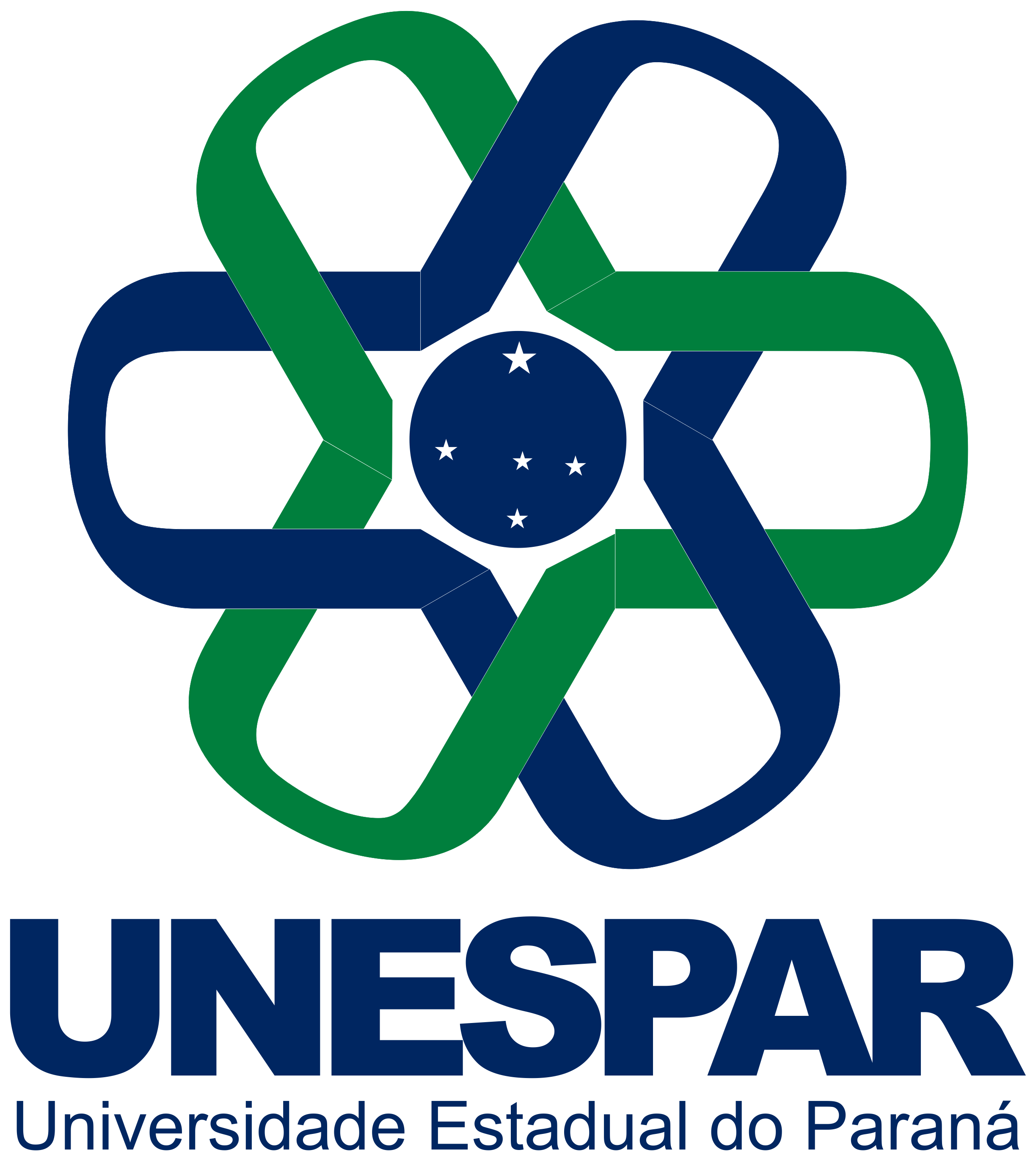 Universidade Estadual do ParanáCredenciada pelo Decreto nº 9.538 de 05/12/2013, publicado no D.O.E. de 05/12/2013Recredenciamento pelo Decreto nº 2374 de 14/08/2019, publicado no D.O.E. de 14/08/2019Campus de Curitiba II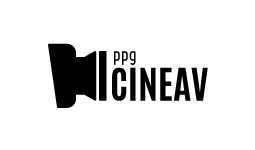 DISCIPLINAS OBRIGATÓRIAS - LINHAS 1 E 2Carga horária total: 150 horas/12 créditos(      ) 1. Metodologia de Pesquisa em Artes – 30 horas/02 créditos [1º semestre](      ) 2. Teorias do Cinema e das Artes do Vídeo – 60 horas/04 créditos [1º semestre](      ) 3. Seminário de Pesquisa – 60 horas/04 créditos [2º semestre](      ) 4. Pesquisa, Orientações e Elaboração da Dissertação de Mestrado (300 horas – 20 créditos)*DISCIPLINAS OBRIGATÓRIAS - POR LINHA DE PESQUISACarga horária total: 30 horas/02 créditos para a disciplina cursada (linha 1 ou 2)(      ) 1. Imagem, Cultura e Sentido no Cinema e nas Artes do Vídeo – 30 horas/02 créditos – *LINHA 1 [2º semestre] (      ) 2. Processos de Criação no Cinema e nas Artes do Vídeo – 30 horas/02 créditos – *LINHA 2 [2º semestre] DISCIPLINAS OPTATIVAS - LINHAS 1 E 2Carga horária total:  120 horas/ 08 créditos = cursar QUATRO (04) DISCIPLINAS NO MÍNIMO(      ) 1. Estudos Culturais, Cinema e Artes do Vídeo – 30 horas/02 créditos (      ) 2. Corpo e Movimento no Cinema e nas Artes do Vídeo – 30 horas/02 créditos (      ) 3. Imaginário e Psique no Cinema e nas Artes do Vídeo – 30 horas/02 créditos(      ) 4. Cineastas – Autoria e Criação Artística no Cinema – 30 horas/02 créditos (      ) 5. Poesia no Cinema e nas Artes do Vídeo – 30 horas/02 créditos(      ) 6. Estudos de Cinema Brasileiro: Modernismo, Crítica e Cinefilia – 30 horas/02 créditos (      ) 7. Videoarte – 30 horas/02 créditos (      ) 8. Cinema e Memória – 30 horas/02 créditos(      ) 9. Cinema e História da Arte – 30 horas/02 créditos(      ) 10. Análise Fílmica – 30 horas/02 créditos(      ) 11. Estilo Cinematográfico – 30 horas/02 créditos(      ) 12. Estéticas do Cinema – 45 horas/02 créditos(      ) 13. Sonoridades no Audiovisual – 30 horas/02 créditosCréditos mínimos a serem obtidos: 08 créditos em pelo menos TRÊS (03) ATIVIDADES DIFERENTES(      ) TÓPICO ESPECIAL A (carga horária: 15 horas / 01 crédito) *** atividade complementar obrigatória(      ) TÓPICO ESPECIAL B (carga horária: 15 horas / 01 crédito) *** atividade complementar obrigatória(      ) PUBLICAÇÃO (ver as diferentes pontuações no ANEXO I) *** atividade complementar obrigatória(      ) Participação em Grupo de Pesquisa do PPG-CINEAV (ao qual pertence o/a seu/sua orientador/a) – período mínimo de 2 semestres: até o momento da QUALIFICAÇÃO (com frequência igual ou superior a 75%)*** atividade complementar obrigatóriaAtividadesFormas de participaçãoPontuação(créditos)Participação em Grupo de Pesquisa do Programa (GP ao qual pertence seu Professor Orientador)participação mensal0,5 ao semestreParticipação em Congressos, Simpósios, Seminários, Colóquios, Encontros ou Jornadas (internacionais)como ouvinte1,0 cada eventoParticipação em Congressos, Simpósios, Seminários, Colóquios, Encontros ou Jornadas (nacionais)como ouvinte0,5 cada eventoParticipação em Congressos, Simpósios, Seminários, Colóquios, Encontros ou Jornadas (regionais)como ouvinte0,5 cada eventoParticipação em Congressos, Simpósios, Seminários, Colóquios, Encontros ou Jornadas (internacionais)com apresentação de trabalho1,5 cada eventoParticipação em Congressos, Simpósios, Seminários, Colóquios, Encontros ou Jornadas (nacionais)com apresentação de trabalho1,5 cada eventoParticipação em Congressos, Simpósios, Seminários, Colóquios, Encontros ou Jornadas (regionais)com apresentação de trabalho1,0 cada eventoOrganização de eventos científicos e/ou artísticos vinculados à área e concentração do Programaorganização, coordenação, curadoria1,0 cada eventoParticipação em Palestra, Conferência ou Mesa-Redondacomo ouvinte0,5 cada eventoParticipação em Palestra, Conferência ou Mesa-Redondapalestrante, conferencista, convidado, mediador1,0 cada eventoParticipação de minicurso, oficina ou workshops vinculados à área de concentração do Programacomo ouvinte0,5 cada eventoOrganização de minicurso, oficina ou workshop vinculados à área de concentração do Programaorganização, coordenação, ministrante1,0 cada eventoParticipação em cursos de extensão universitária vinculados à área de concentração do Programa (mínimo de 15 horas) como ouvinte0,5 cada eventoParticipação em cursos de extensão universitária vinculados à área de concentração do Programa (mínimo de 15 horas) como organizador ou ministrante1,0 cada eventoDisciplinas cursadas em outros Programas de Pós-Graduação (mínimo de 30 horas)Com aprovação (nota e frequência) comprovada1,0 cada disciplinaDisciplinas optativas (extras) cursadas no PPG-CINEAV além das 04 (quatro) disciplinas indicadas pelo RegimentoCom aprovação (nota e frequência) comprovada1,0 cada disciplina extra(máximo 5 pontos)Tópico Especial ‘extra’ – além dos dois obrigatórios – cursados no PPG-CINEAVComo ouvinte1,0 para cada Tópico Especial ‘extra’ cursadoTópicos Especiais ou Seminários Avançados cursados em outros Programas de Pós-GraduaçãoCom comprovação de presença0,5 cada tópico ou seminárioRepresentação Discente no Colegiado do PPG-CINEAV anualmente2,0 pontosRepresentação Discente em Comissões da UNESPARpor Comissão2,0 pontosRepresentação Discente em Comissões do PPG-CINEAVpor Comissão0,5 pontoPublicação de livro como autor ou coordenador/organizador2,0 pontos cadaPublicação capítulo de livro1,0 ponto cadaPublicação artigo em Revista Qualis CAPES/CNPq1,5 pontos cadaPublicação artigo completo em Anais de Eventos1,0 ponto cadaPublicação Resumo Expandido em Anais de Eventos 0,5 ponto cadaParticipação em Defesas de Dissertações  como ouvinte0,2 cada banca(máximo de 2,0 pontos)Participação em Banca de Jurados (eventos vinculados à área de Concentração do Programa)Como membro do corpo de jurados0,5 cada eventoBanca de Qualificação ou Defesa Pública de TCC na GRADUAÇÃOAtuação como membro convidado1,0 por Banca(máximo 5 pontos)Estágio Docência Para alunos não bolsistas (voluntários)2,0 por semestre Produção Artística vinculada à área de concentração do Programa direção, criação, coordenação, execução, produção, assistência1,0 cada produçãoSeleção de Obra Artística vinculada à área de concentração do Programa e áreas afins (em evento nacional ou internacional)Seleção por direção, criação, coordenação, execução, produção técnica0,5 cada seleção/obra(máximo 2 pontos)Premiação de Obra Artística vinculada à área de concentração do Programa e áreas afins (em evento nacional ou internacional)Premiação por direção, criação, coordenação, execução, produção técnica1,0 cada premiação/obra(máximo 4 pontos)Produção de softwares, aplicativos e multimídia na área de Artes Visuais e Audiovisualidadesprodução1,0 cada produçãoEdição e Montagem de filmes e vídeosedição, montagem1,0 cada produçãoEdição de som, de Trilha Sonora, de Som direto de filmes e vídeosedição, assistência1,0 cada produçãoCriação de roteiros para filmes e vídeoscriação1,0 cada produçãoDireção de fotografia em filmes e vídeosdireção de fotografia1,0 cada produção